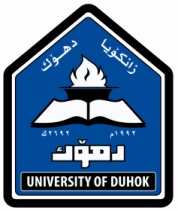 Students Feedback on the Course Table of the results and merits for student feedbackCourse Title:Course Title:Course Title:Lecturer in charge:Academic Year:Date:Semester: Lecturer in charge:Academic Year:Date:Semester: Lecturer in charge:Academic Year:Date:Semester: Faculty :School:Department:#Questions of the feedbackLevel (1-5)More Remarks – Objectively1The objectives and the outcomes of the course were clear?2The subject content was beneficial and related to the main objectives of the course? 3Did the lecturer make an effort in preparing the course book?4The lecturer tried to apply the principles and the contents stated in the course book and well analyzed the related points?5Did the lecturer attend the lectures on time and end them on time as well?6Did the lecturer give the lectures in a nice, transparent and respectful manner?7The power point slides the lecturer presented were clear, attractive and useful?8Did the lecturer allocate a time for the students questions and answer them clearly? 9Did the lecturer give significance to the notes, inquiries and opinions raised by the students?10Did the lecturer give clear information about the exams questions?11Were the exams questions variable and reflected the variety of contents in the course book?12Were the scientific resources suggested by the lecturer updated and convenient with the subject?Total Assessment Measuring ToolAssessment Measuring ToolAssessment Measuring ToolAssessment Measuring Tool1 – 2Weak2.1 – 3 Average3.1 – 4 Good4.1 – 5 Very GoodResults and MeritsGradePointsDegreeA letter of appreciation from the Ministry of Higher Education provided that he/she get no less than (A*) or (A) in CAD.very goodmore than 4.50A*His/her rights are preserved and he/she is excused from questioninggood2.50  -  4.49AB1- If the teacher gets (A*) or (A) in CAD, His/her rights are preserved and he/she is excused from questioning.B2- If the teacher gets (B) or less in CAD:he/she will be given a letter of notification for more efforts in the coming years.he/she will have to attend three lectures for other teachers with high points at TQA to benefit from their experience.average2.00  -  2.49BC1- If the teacher gets (A*) or (A) in CAD, he/she will be submitted to item (B2).C2- If the teacher gets (B) or less in CAD, he/she is will be considered weak in quality assurance program, consequently:-  his/her performance will be assessed by the director of quality assurance and two other assessors from outside the department.- he/she will have to attend six lectures for other teachers with high points at TQA to benefit from their experience, then he/she is reassessed.- If he/she gets less than the required points a second year, he/she will be submitted to item (D2).below average1.50  -  1.99CD1- If the teacher gets (A*) or (A) in CAD, he/she will be submitted to item (C2).D2- If the teacher gets (B) or less in CAD, he/she is will be considered weak in quality assurance program and will be denied the right to teach for three months and during this period:- the university full-time allocations would be cut from his/her salary and he/she will be given other assignments in the university.- He/she will be required to participate in a training course on methods of teaching and his/her performance will be assessed.- If he/she gets less than the required points a second year, he/she will be deprived from teaching permanently and will be given other assignments in the university.weak1.00  -  1.49D